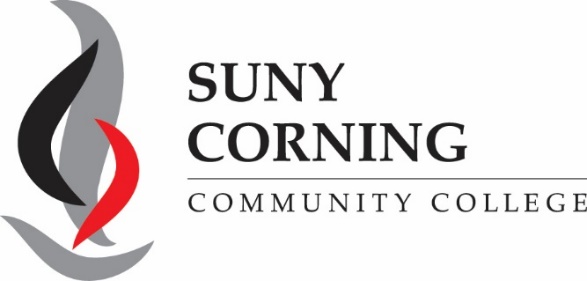 NURSE EDUCATION  APPLICATION FALL 2021Table of ContentsSUNY CORNING COMMUNITY COLLEGEASSOCIATE OF APPLIED SCIENCE IN NURSINGThank you for your interest in the nursing program at SUNY Corning Community College, which is approved by the New York State Board of Nursing. Nursing is an emotionally fulfilling and rewarding career. As one of the fastest-growing occupations in the United States, nurses are in demand and may choose to work in a variety of specialties and settings. Nurses also enjoy the benefit of a profession that values life‐long learning and offers many opportunities for not only educational, but also career advancement. The obligations of the nursing program may pose unique personal as well as academic challenges. Most students have multiple responsibilities in addition to going to school (i.e., relationships, family, job). Success in the program takes a firm commitment from each student and SUNY Corning Community College (CCC) offers many services that are aimed at helping you succeed. Nursing is a demanding field and admission to nursing schools is a very competitive process. We strongly suggest you prepare well by meeting with an advisor in order to help you with your educational and career plans, by reading the application materials thoroughly and, if possible, talking with nurses in various settings to gain better understanding of the role of a nurse.Demands of the Program
It is important to understand the mental and physical demands of the nursing program and the career of the nurse. Applicants to the nursing program must be physically and mentally able to cope with the rigors of the curriculum and the demanding nature of the health professions. Nursing students must be able to grasp scientific concepts, arrange and calculate basic math and algebra problems, and communicate well verbally and in writing. Physically, students must be able to remain on their feet for extended periods, have sufficient strength to lift, the ability to hear heart and breath sounds, read fine print and identify skin tones such as pale, ashen, bluish, or gray.Required clinical experiences may be assigned during day, evening, and night shifts and could be any day of the week. Students must have a dependable means of transportation to meet this requirement and may need to adjust family and work responsibilities to be available for clinical assignments.Established academic and clinical requirements essential to the program of instruction apply to all students and cannot be waived. Attempts will be made to accommodate and retain qualified applicants with disabilities unless results of evaluations indicate that given reasonable accommodation, an individual will still be unable to perform the essential functions required by the program. Persons with questions concerning particular qualifications are encouraged to contact the Accessibility Services department to arrange an appointment for individual consultation and advice prior to application.Application Process and Due Date
The Nurse Education Office at the Health Education Center (HEC) must receive the application for the 2021‐2022 year by 11:59 P.M. on March 1, 2021. It must be emailed to cccnursing@corning-cc.eduInitiating the Application Process
Students desiring entrance into the Nursing program must first gain admission to Corning Community College. Applicants who are accepted into the College will initially be placed in a “pre-nursing status.”While in a pre-nursing status, the student completes coursework that will prepare them for courses specific to nursing.Attending a Pre‐Nursing Information Session or meeting with an academic advisor is highly recommended to obtain information and discuss academic planning. For dates and times of the pre‐nursing information sessions, visit the SUNY Corning Community College website (http://www.corning-cc.edu).Academic advisors are also available at SUNY CCC campuses:Spencer Hill campus ‐ 607-962-9875     		 Monday‐Thursday, 8 a.m. to 4:30 p.m. and Friday, 8 a.m. to 4:00 p.m.Elmira campus ‐ eacenter@corning-cc.edu           Monday‐Thursday, 8 a.m. to 4:30 p.m. Friday, 8 a.m. to 4 p.m.
Advising by appointment, please email or call 607-937-1302 or cccnursing@corning-cc.edu

Begin/continue prerequisite coursework 
Students are eligible to apply for admission to the nursing program while completing courses from the prerequisite list.  All prerequisite course work must be completed with a grade of “C” or higher and must be completed by the end of spring term 2020 (See Appendix A). Application to the nursing program requires a minimum GPA of 2.75 for all prerequisites completed (See Appendix B). Only completed prerequisites will be counted toward the prerequisite GPA.While not required for application or admission to the nursing program, students are strongly encouraged to complete BIOL 1210 and BIOL 1220 prior to beginning the nursing program. Scheduling of classes and the rigor of the nursing program make completion of these courses during the nursing program difficult to accomplish.If a course has been taken more than once, the most recent grade received will be the grade considered for GPA calculation.Important to KnowAn applicant who has been convicted of a felony may not be allowed to take the NCLEX. For more information, contact the Director of Nurse Education. Must be at least 18 years of age by June 1 of the intended graduation year to be eligible to take the NCLEX exam for licensure as a Registered Nurse. Ten percent of seats are reserved for high school students/graduates who meet program entrance requirements. Beginning the Nursing Application Process
Download the Nursing Application for Admission and supporting materials from the following the website (CCC Nursing AAS Program Webpage )Thoroughly read the Nursing Eligibility Packet.Complete your Nursing Admissions EssaySubmit your application 
Components of Your Application:Nursing Admissions EssayFor this essay, you will discuss the development of your interest in nursing; how your background and experience played a part in this development. These might include experiences in health care, community service, life experiences, and/or a mentor. How will your role as a Registered Nurse impact the nursing profession?  The essay must be a maximum of two typed pages using 12pt. Times New Roman font, double-spaced, in portrait mode with one-inch margins.  In the top left corner of the page, please include your name and SUNY CCC Student ID Number.  Your essay will be reviewed by the Admissions Committee and/or nursing faculty. The essay will be evaluated based on an established grading rubric (See Appendix C). This essay will help to provide evidence of your ability to communicate effectively through written words. Language, grammar and expression of ideas will be reviewed for clarity and creativity. Attention will be placed on formatting requirements as being indicative of the ability to follow directions. If there is evidence of plagiarism, the essay will not be graded and the applicant will not be accepted into the program.  Letters of RecommendationTwo completed recommendation forms from a current/former teacher or employer addressing the applicant’s desire to enter the nursing profession. Recommendations must be submitted in a sealed envelope with a signature across the seal with the application packet to the Nurse Education Department. Recommendations from family members, scanned or faxed recommendations are NOT acceptable.Submitting Your ApplicationApplicants may submit their nursing application once their application packet is complete.Completed applications must be submitted with supporting documentation by the filing deadline of 11:59 P.M. on March 1st. (If March 1st falls on a weekend, the deadline will be considered 11:59pm on the following Monday.) All required items and the nursing application form must be turned in TOGETHER via email to cccnursing@corning-cc.edu. Please be sure to include your SUNY Corning Community College ID number.You will receive an email when your application has been received.Only completed applications will be processed.Only prerequisite courses completed by the end of the previous fall term will be counted in the applicant’s admission points.Important NoticesSubmitting an application does not guarantee that applicants have satisfied minimum criteria. It is your responsibility to ensure that all requirements have been met. Incomplete applications or applications missing documentation will not be considered! Applicants are advised to review their application packet thoroughly before submitting.After the filing deadline has passed, SUNY CCC Nursing Admissions Committee will evaluate all applications received by the deadline, for completeness and eligibility.Offers of admission will be based on a ranking system. In addition, grades of “I” or “W” in any “point earning course” must be repeated successfully prior to being considered for admission. The maximum number of points that can be earned is 100.  SUNY CCC Nurse Education does not accept applicants who have received a grade of D or F in any required courses in the past 5 years. Offers of Admission
At the beginning of April 2020, applicants selected for admission will be determined by rank order based upon the point system (See Appendix D). After determination of total points, the highest-ranking individuals will be offered admission to the Fall nursing program. A decision letter will be emailed to all applicants using their SUNY CCC student email account – do not contact the department before receiving your email. The applicant is responsible for placing his/her correct email address on the nursing application. The applicant is responsible for checking their email for communication regarding the nursing program admission process. Additionally, should an applicant’s email address change, notification must be provided to the Nurse Education Administrative Assistant by email at myork4@corning-cc.edu.Acceptance DecisionStudents offered admission to the nursing program must indicate their acceptance of admission by signing and returning a “Statement of Intent” to enroll no later than the deadline indicated on the offer of admission. Once admitted, if a student chooses not to accept a seat in the program for that semester, he/she will need to re-apply for the next semester and compete with applicants for that semester. *During remote operations, email acceptance from the students’ CCC email address only will be considered an official signature for acceptance. Disqualification of AdmissionIf a student who has been offered admission into the program does not achieve the required grades in pre-requisite courses in the spring semester, the student will be removed from the cohort and will need to re-apply following successful completion of the courses.Entering The ProgramMandatory OrientationA mandatory orientation meeting for admitted applicants will be held in late spring. If you are unable to attend due to extenuating circumstances, you must notify the Nurse Education Department via email (myork4@corning-cc.edu) prior to the orientation date. If you do not attend this orientation and have not previously notified the nursing department, the next eligible candidate will automatically be given your assigned place in the program. The exact date and time of the orientation will be provided in the offer of admission letter.Pertinent information (e.g. Health History and Physical Examination form, criminal background check, PA Child Abuse curriculum design at CCC, etc.) will be provided to accepted applicants at the orientation meeting in spring. The completed forms, with verification of immunizations, must be processed as outlined on the Health History form by the assigned due date or the applicant's space may be given to the next eligible alternate.	Mandatory Background CheckA criminal background check and PA Child Abuse will be required as outlined at the orientation prior to beginning fall term classes.  Nursing students must meet state statutory mandates for healthcare providers regardless of individual institution policy. Anyone with a criminal record that shows violation of the statutory mandates may not be allowed in a healthcare facility as a student. The purposes of statutory mandates are to prevent abuse situation with vulnerable adults and children. Because it is not possible to meet the objectives of the program without a student having clinical experience, should an applicant’s background check indicate grounds for denial of clinical access to healthcare facilities, the applicant will not be eligible for admission into the nursing program.Mandatory Boot CampAdmitted students will be required to attend a mandatory 3-day Boot Camp held in August. During Boot Camp, important information about the program, college support systems, textbooks, uniforms, software, and other required items will be presented.Mandatory Immunizations/Screenings/CertificationsEvidence of immunization requires documented receipt of vaccine or documented immunity via titer or documented history of disease.Hepatitis B (Hep B) series with titer to confirm immunityMeasles, mumps and rubella (MMR)Tetanus, diphtheria, pertussis (Tdap)VaricellaInfluenza (seasonal flu)Tuberculosis (TB) Quantiferon Gold and T‐spot test (IGRA blood test) or chest x‐ray. (Note: PPD skin test results will not be accepted)Urine screening Pennsylvania Child Abuse ScreeningCriminal Background Check: Must include Social Security Number trace, state/national criminal background history, and sex offender registry checkCPR/Basic Life Support (BLS) for healthcare providers. Trainings must comply with the American Heart Association standard and remain current throughout the nursing program.*All fees for required background checks, CPR, physical examination and immunizations are the responsibility of the applicant.LicensureAdmission to and graduation from the nursing program does not assure eligibility for licensure. The New York State Board of Nursing (NYSBN) makes the determination regarding eligibility for licensure. If a student is arrested during the time he/she is enrolled in the nursing program, he/she must notify the Director of Nurse Education of the arrest. A possible outcome may be the student’s inability to continue in the program.Any applicant or student whose nursing assistant certificate or license to practice nursing, at any level, in any state, has been suspended or revoked may be denied admission to or be dismissed from the program. Applicants are encouraged to complete their FAFSA application (www.fafsa.gov) BEGINNING October 1 for the academic entrance year - regardless of whether he/she has been officially accepted into the Nursing program. SUNY Corning Community College reserves the right to modify the criteria and the process for selection as needed.CCC Admission Policy Statement: SUNY CCC supports an open-door policy and welcomes all students who can benefit from the instruction offered, regardless of their educational background. Prospective students are eligible for admission if they are a high school graduate, or have a GED. Admission to the College does not guarantee entrance to all programs. Students seeking to enter a special admit program must meet additional admission criteria.Appendix A – Prerequisites for the Nursing ProgramMinimum application requirements:Pre-requisite courses must be successfully completed with a grade of C or higher.All prerequisites must be completed by the end of spring term preceding the entrance year.Students must have completed all developmental courses (Reading, Writing and Math), must be eligible to take ENGL 1010 based on CCC assessment tests and must be eligible to take MATH 1215 or higher.Grade requirements:Cumulative GPA of prerequisite courses must be at least a 2.75. Students will not be considered for admission with a GPA of less than 2.75.Individual prerequisite courses must be taken for a letter grade and must be completed with a grade of "C" or higher.Prerequisite Courses: Students must successfully complete courses in biology and chemistry either in high school (with a grade of 75% or its letter grade equivalent or higher) or in college (with a grade of C or higher).Biology:If taken in high school and received a final grade of 75% or greater OR taken in college and received a final grade of “C” or higher -- the Biology prerequisite has been met.If taken in high school and received less than a final grade of 75% OR took in college and received less than a final grade of a “C” then you must take BIOL 1050 Human Biology or 1020 Intro to Biology: Animals and receive a final grade of “C” or higher.If never taken in high school, then you must take a college course of BIOL 1050 Human Biology or BIOL 1020 Intro to Biology: Animals and receive a final grade of “C” or higher.Chemistry:If taken in high school and received a final grade of 75% or greater OR taken in college and received a final grade of “C” or higher -- the Chemistry prerequisite has been met.If taken in high school and received less than a final grade of 75% OR took in college and received less than a final grade of a “C” then you must take CHEM 1020 Intro to Organic & Biochemistry or CHEM 1010 Chemical Principles and receive a final grade of “C” or higher.If never taken in high school, then you must take a college course of CHEM 1020 Intro to Organic & Biochemistry or CHEM 1010 Chemical Principles and receive a final grade of “C” or higher.Appendix B – Prerequisite GPA WorksheetSUNY Corning Community College - Associate of Applied Science Nursing Degree ProgramNOTE: Official (sealed) transcripts from all institutions where prerequisite courses have been taken must be submitted to the Registrar’s Office. A copy of all college transcripts need to be attached and submitted with the application. Only courses completed by the end of fall term with a letter grade of “C” or better will be used.Total Grade Points (2nd highlighted column) 	divided by Total Credits (1st highlighted column) = GPA 	(Must be at least 2.75)Appendix C – Rubric for Nursing Entrance EssayAppendix D - Points System for Application RankingStep 1: GPA listed in the Point Key. The number of points earned is based on the applicant’s GPA.  Point KeyStep 2: Courses listed in the Point Key chart are evaluated to determine the number of points earned based on final grade earned. Possible point reductions will be applied. Grades Point Key				Point Reduction: Reduce points by half if the course has been repeated.  Example, BIOL 1210 repeat course grade is B then point earned would be 3 if the course has been repeated more than twice the student DOES NOT receive any points.Step 4: Additional points can be earned for the following:PAGE LEFT BLANK INTENTIONALLY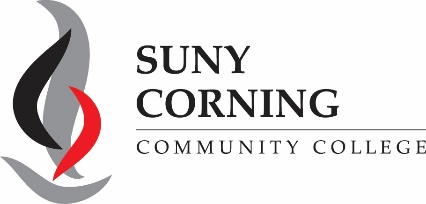 STUDENT INFORMATION FORM for a student entering NURSING I FALL 2020PACKET SUBMISSION—Due to be submitted to cccnursing@corning-cc.edu by 11:59pm on March 1. (If March 1 falls on a weekend, the deadline is considered the following Monday.) Please attach a copy of the following to this information form prior to submitting the packet:College transcripts for all schools attended, including SUNY CCCReference forms via email submission to ccccnursing@corning-cc.edu Essential Functions for Admission FormApplication Verification ChecklistCopies of any relevant certifications EssayName:  Last____________________________________  First_______________________________ MI______       Mailing address: ________________________________________________________________________________                                          House# / Apt# / P.O. Box / Rural route                                              Street nameCity _________________________________________  State   __________________   Zip code _____________Phone  Daytime ______________________________ Home Phone _____________________________________                     Cell ______________________________ Work Phone ______________________________________Personal e-mail: ________________________________________________________________________ College e-mail address: __________________________________________________________________Birthdate: ___________________     CCC CID#___C_______________________ Last 4 of SS#______________County of Residence:  Chemung_____ Schuyler_____ Steuben_____ Other - please identify___________________Previous name(s) under which your academic records are listed _______________________________________High School Attended & Graduation Date / GED Date _________________________________________________Previous degrees obtained: ____________________________________________ Dates ______________ Degree Awarded ________________Previous College attended: ____________________________________________  Dates ______________ Degree Awarded _______________HAVE YOU EVER BEEN CONVICTED OF A FELONY? 	YES		NOHAVE YOU EVER ATTENDED NURSING I AT CCC?  ______ If yes, please provide date(s) ___________________PREVIOUS NURSING PROGRAMI was previously enrolled/I am currently enrolled in another RN Nursing program:  Yes*________    No________
*If yes, you must have earned a grade of “C” or higher in all of your previous nursing coursework and you must provide a letter of Good Academic Standing on your institution’s letterhead in a sealed envelope from your previous institution’s Dean of Nursing with this application.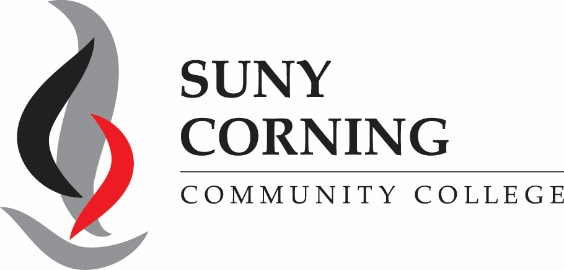 DEPARTMENT OF NURSE EDUCATION - ESSENTIAL FUNCTIONS FOR ADMISSION The Essential Functions for Admission of a nursing applicant/student enrolled in the ADN program requires that with student, with or without reasonable accommodations, must be able to:Demonstrate the ability to perform essential functions for a maximum of a 12-hour shift.Demonstrate the ability to protect a patent when the patient is standing and ambulating on all surfaces with or without the use of assistive devices, including canes, crutches and walkers.Demonstrate the ability to safely move a patient over 100 pounds from one surface to another using the appropriate level of help.Demonstrate safe body mechanics in the process of all patient treatments, including lifting and carrying small equipment (under 50 oundfs0 and moving large equipment (over 50 pounds).Demonstrate the ability to manipulate dials on equipment.Demonstrate the ability to coordinate simultaneous motions.Demonstrate the ability to perform occasional overhead extension.Demonstrate the ability to hear blood pressure, heart and lung sounds with or without corrective devices.Demonstrate the ability to palpate soft tissue including pulse, muscle and bones.Demonstrate the ability to perform nursing interventions such as sterile procedures, dressing changes and administer medications (including dosage calculations when necessary) following infection control procedures.Display adaptability to change.Establish effective relationships with others.Communicate effectively, safely and efficiently in English by:Explaining proceduresReceiving information from othersReceiving information from written documents	Distinguish color changes.Detect an unsafe environment change and carry out appropriate emergency procedures including:Detecting subtle environmental changes and odors including but not limited to the smell of burning, smoke and spills.Detect high and low sounds, including but not limited to alarms, bells, and emergency signals.Please read, sign, and submit the Essential Functions for Admission Certification Form included on the next page.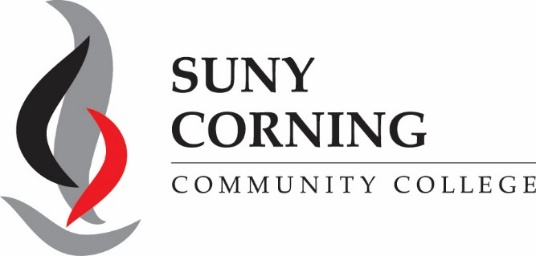 ESSENTIAL FUNCTIONS FOR ADMISSION - Certification FormCorning Community College seeks to provide equal access to its program, services and activities for people with disabilities. These standards have been prepared to help applicants for admission to Corning Community College, Nurse Education Program. You are encouraged to ask questions about the program’s essential functions for admission to clarify any questions and to determine whether you can meet the requirements with or without reasonable accommodation. Any information and inquiries about disabilities are handled in a confidential manner, to the extent possible within the accommodation process, and should be directed to the Office of Student Accessibility Services.INSTRUCTIONS:Please check one of the choices below. Sign, date, and return this form with your application packet._____ I certify that I have read and understand the Essential Functions for Admission to Corning Community College Nurse Education Program and that I meet each of these standards established for this program to which I am applying.______________________________________                               ______________________________                      Signature                                                                                           Corning Community College ID Number_______________________________________                               _____________________________Printed or Typed Name                                                                                      Date____ I certify that I have read and understand the Essential Functions for Admissions to Corning Community College Nurse Education Program. I believe that I could meet the Essential Functions with accommodation, and will contact the Office of Student Accessibility Services to determine whether reasonable accommodations can be made.______________________________________                                    ____________________________Signature                                                                                                           Corning Community College ID Number______________________________________                                   _____________________________Printed or Typed Name                                                                                        Date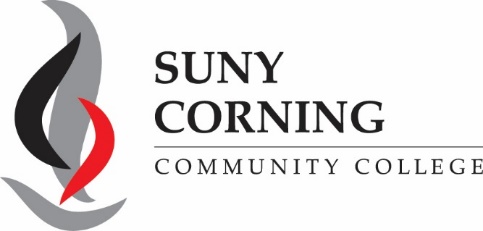 APPLICATION VERIFICATION CHECKLISTPlease complete this verification checklist as part of your nursing application. Be sure to attach all worksheets, transcripts, and other supporting documentation as well as this checklist to your application.REQUIRED (circle the number next to completed items):
I have completed, signed and attached the Nursing Program Eligibility Packet for Admission and understand that all admission decisions are final.I have included college transcripts from all institutions where prerequisite courses have been taken. (Must include SUNY Corning Community College transcript). Colleges previously attended:__________________________________________________________________________________________________________________________________________________________I understand that I must pass a background check and PA Child Abuse Screen to be eligible.I have signed and attached the Nursing Application Verification Checklist (this form.)OPTIONAL:I have earned points for a prior degree and have included an official transcript as proof.I have earned additional points and attached the supporting documentation.I understand that it is my responsibility to meet all program and application criteria. I have contacted SUNY CCC Department of Nurse Education regarding any questions I may have about the application process. I verify that all statements on this application are complete and true and I understand that falsification of any information may lead to disqualification or dismissal from the program. I understand that this application does not guarantee admission to the Nurse Education Program. Applications must be received by 11:59pm on Monday, March 1.(During Remote Operations, email submission to cccnursing@corning-cc.edu is required.) Signature: _________________________________________	Print Name: _____________________________Date: _____________________________________Email ENTIRE application to: cccnursing@corning-cc.edu Or USPS Mail to: SUNY Corning Community CollegeATTN: Department of Nurse Education1 Academic Dr.Corning, New York 14830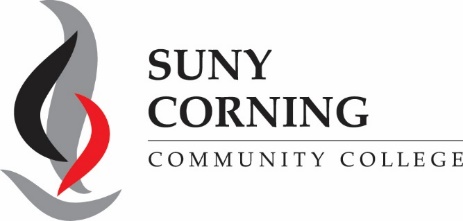 ASSOCIATE OF APPLIED SCIENCE NURSING PROGRAMCONFIDENTIAL RECOMMENDATION FORMThe applicant is a candidate for admission to the Nurse Education Program.Please complete this form and return to the Nurse Education Department at cccnursing@corning-cc.eduApplicant: Please complete the following section onlyLast Name ___________________________________ First _____________________________ MI _____________Permanent Address: _____________________________________________________________________________City _________________________________________ State ___________________ Zip Code ______________Pursuant to the federal law, a student admitted to Corning Community College, Nurse Education Program is entitled to inspect the recommendation unless the student waives the right. The Nurse Education Department does not require a waiver as a condition for admission, receipt of financial aid or receipt of any other services or benefits.WaiverThe Family Education Rights and Privacy Act (FERPA) permits us to request, but not require that a student waive the right to inspect this recommendation. Be advised that the information contained on this form is used to evaluate the student’s eligibility for admission to Corning Community College, Nurse Education Program. Should the students elect to waive the right to access and review this information please sign and date below:_______________________________________                          _____________________ Signature                                                                                           Date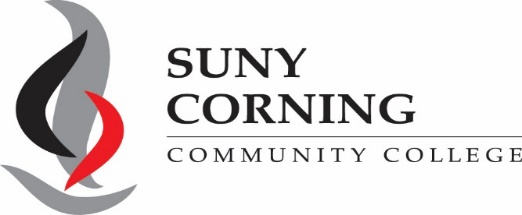 Professional Recommendation FormApplicant name: _______________________________________________________In what capacity have you known the applicant? __________________________________________________How long have you known the applicant? _________________________________________________________Please estimate your opinion of the applicant’s success in CCC’s Nurse Education Program:  
Superior    _____    Above Average ______    May Encounter Difficulty ______    Little Chance of Success _________Please endorse the applicant as a candidate for nursing.Endorse with enthusiasm _____		Endorse with reservation _____		Do not endorse _____Please rate the applicant on the following:Evaluator RemarksUsing an additional page, please indicate any information relevant to the student’s application to SUNY Corning Community College’s Nurse Education Program. Return all documentation to: cccnursing@corning-cc.edu	Your Name_____________________________________________________________ Date __________________Your Signature ____________________________________   Your Job/Position _____________________________Your Company/Place of Employment ________________________________________________________________Telephone Number(s) Daytime ______________________________   E-mail:_______________________________This form is for information gathering.  The content alone does not determine acceptance to the Nursing Program.ASSOCIATE OF APPLIED SCIENCE NURSING PROGRAMCONFIDENTIAL RECOMMENDATION FORMThe applicant is a candidate for admission to the Nurse Education Program.Please complete this form and return to the Nurse Education Department at cccnursing@corning-cc.eduApplicant: Please complete the following section onlyLast Name ___________________________________ First _____________________________ MI _____________Permanent Address: _____________________________________________________________________________City _________________________________________ State ___________________ Zip Code ______________Pursuant to the federal law, a student admitted to Corning Community College, Nurse Education Program is entitled to inspect the recommendation unless the student waives the right. The Nurse Education Department does not require a waiver as a condition for admission, receipt of financial aid or receipt of any other services or benefits.WaiverThe Family Education Rights and Privacy Act (FERPA) permits us to request, but not require that a student waive the right to inspect this recommendation. Be advised that the information contained on this form is used to evaluate the student’s eligibility for admission to Corning Community College, Nurse Education Program. Should the students elect to waive the right to access and review this information please sign and date below:_______________________________________                          _____________________ Signature                                                                                           DateProfessional Recommendation FormApplicant name: ______________________________________________________In what capacity have you known the applicant? __________________________________________________How long have you known the applicant? _________________________________________________________Please estimate your opinion of the applicant’s success in CCC’s Nurse Education Program:  
Superior    _____    Above Average ______    May Encounter Difficulty ______    Little Chance of Success _________Please endorse the applicant as a candidate for nursing.Endorse with enthusiasm _____		Endorse with reservation _____		Do not endorse _____Please rate the applicant on the following:Evaluator RemarksUsing an additional page, please indicate any information relevant to the student’s application to SUNY Corning Community College’s Nurse Education Program. Return all documentation to: cccnursing@corning-cc.eduYour Name_____________________________________________________________ Date __________________Your Signature ____________________________________   Your Job/Position _____________________________Your Company/Place of Employment ________________________________________________________________Telephone Number(s) Daytime ______________________________   E-mail:_______________________________This form is for information gathering.  The content alone does not determine acceptance to the Nursing Program.CCC NURSING PREREQUISITESGRADE(Must be "C" or better)COURSE CREDITPOINTSA=4B=3 C=2GRADE POINTS(credits x points)EARNED AT COLLEGE/ UNIVERSITY(Official transcripts mustbe attached if taken outside of CCC)TERM & YEAR COMPLETEDCompleted CoursesCompleted CoursesCompleted CoursesCompleted CoursesCompleted CoursesCompleted CoursesCompleted CoursesCHEM‐1020 ‐ Chemistry or HS ChemistryBIOL 1050 ‐ Biology or High School BiologyBIOL 1210 ‐Principles of  Anatomy & Physiology I BIOL 1220 ‐ Principles Anatomy & Physiology IIBIOL 2010  ‐ MicrobiologyENGL 1010 English Composition IENGL 1020 ‐ English Composition IIPSYC1101 - Intro to Psychology	SOCI1010 - Intro to Sociology	MATH 1215 or higher – College Math 1HLTH1510 – Introduction to NutritionTo calculate GPA: Add highlighted columns.CriterionBelow Average(1)Average(2)Good(3)Excellent(4)ScoreContentThesis is not clear/not well developedMain idea addresses prompt/has thesisMain idea addresses prompt/well developed and consistent thesisMain idea address prompt /well developed and consistent thesisOrganizationThere is little or no organization of the essay’s contentThe essay is difficult to follow because of inadequate transitions and/or disorganized formatThe essay flows logically, can be easily followed, and is professionally written with some exceptionsThe essay flows logically and can be easily followed. The essay is professionally writtenSpelling, Grammar, and FormattingMajor mechanical errors (Subject and verb agreement, fragments, etc.) The essay is difficult to read and understand (>10 errors)Some mechanical errors (5-10 errors )Relatively free of mechanical errors; complex and varied sentence structure (<5 errors)Completely free of mechanical errorsMotivation for NursingNo sense of caring or altruism is demonstrated. Voice is not personalCaring and altruism is mentioned; however, the ideas are not supported by examples of personal motivation and experiences. Voice is generally impersonalCaring and altruism discussed; however, the ideas are minimally supported by examples of personal motivation and experiences. Voice is generally individualisticCaring and altruism is evident throughout the essay supported by multiple examples of personal motivation and experiences. Voice is strongly individualisticTOTALGPAPoints Earned 4.0-3.7053.69-3.3043.29-3.032.99-2.7522.74-below0Applicant’s GPATotal PointsGrade EarnedAA-B+BB-C+CPoints Earned121086421AAS Program Prerequisite RequirementsFinal Grade EarnedPoints EarnedHS Biology or BIOL 1050HS Chemistry or CHEM 1020Total PointsAAS Program RequirementsFinal Grade EarnedPoints EarnedBIOL 1210 PAP IBIOL 1220 PAP IIBIOL 2010Total PointsAAS Program RequirementsFinal Grade EarnedPoints EarnedENGL 1010 Comp IMATH 1215 Math I or HigherPSYC 1101 Intro to PSYCSOCI 1010 Intro to SOCHLTH 1510 Intro to Nutrition Total PointsAdditional PointsIf Yes, Points EarnedPoints AddedCollege Degree MUST be an Accredited CollegeAssociate Degree = 1 pointsBachelor’s Degree = 3 pointsMaster’s Degree = 5 pointsCompleted more than 12 credits hours at CCC3 pointsCurrently employed in the health care field with direct patient care3 pointsActive Duty or Veteran of US Military 2 pointsAttended an AAS, Nursing Information Session1 pointMale Student1 pointMinority Student1 pointTotal PointsStrongAverageWeakUnable to EvaluateAccountability/ResponsibilityCommunication SkillsCritical ThinkingIntegrityInterpersonal SkillsLeadershipSelf-DirectionStress ManagementTime ManagementStrongAverageWeakUnable to EvaluateAccountability/ResponsibilityCommunication SkillsCritical ThinkingIntegrityInterpersonal SkillsLeadershipSelf-DirectionStress ManagementTime Management